 Przypomnijmy sobie nazwy dni tygodnia na podstawie wiersza Juliana Tuwima „Tydzień” 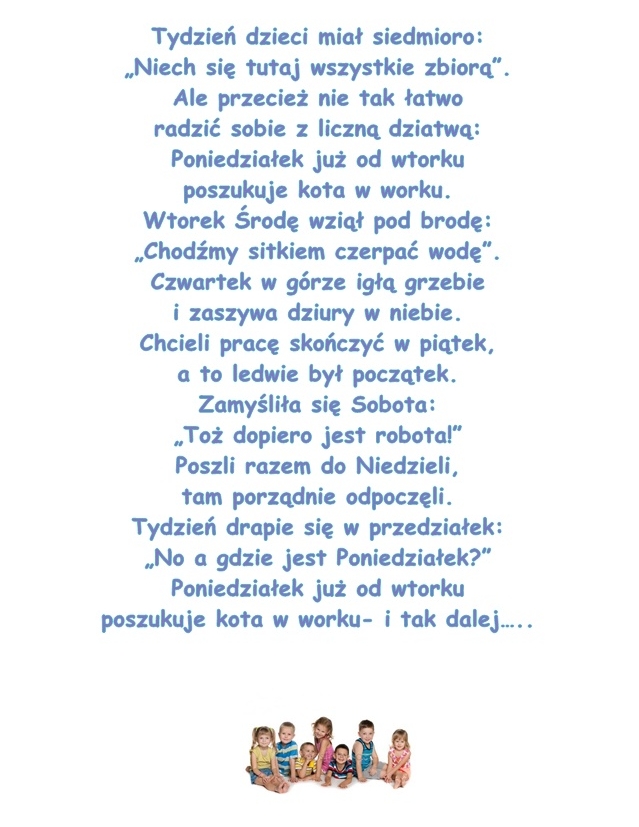 Wiersz pt. „Tydzień” J. BrzechwaWtorek , 16 stycznia  2018 
Najpierw czyta głośno osoba dorosła, potem powtarza dziecko:PoniedziałekWtorekŚrodaCzwartekPiątek SobotaNiedzielaStaraj się zapamiętać nazwy poszczególnych dni tygodnia.Postaraj się od dziś, czyli 19 marca do pierwszego dnia wiosny – czyli 21 marca obserwować pogodę, a następnie każdego dnia poczynając od dziś wykonaj kalendarz pogody. Kiedy będziemy w szkole przyniesiesz kalendarz i sprawdzimy z innymi, czy byłeś spostrzegawczy. Żeby ci było łatwiej wydrukuj gotowy kalendarz pogody:Wykorzystaj do oznaczenia pogody następujące symbole: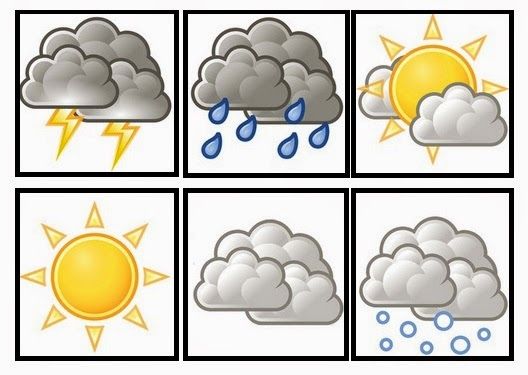 19 marca (czwartek)20 marca (piątek)21 marca (sobota)